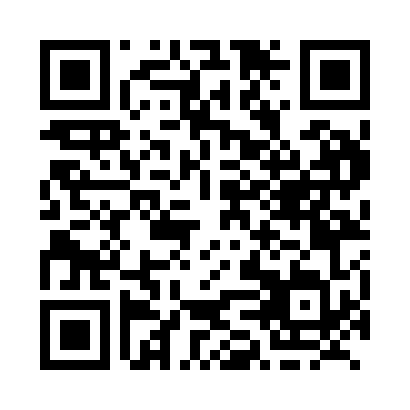 Prayer times for Boulogne, Quebec, CanadaMon 1 Jul 2024 - Wed 31 Jul 2024High Latitude Method: Angle Based RulePrayer Calculation Method: Islamic Society of North AmericaAsar Calculation Method: HanafiPrayer times provided by https://www.salahtimes.comDateDayFajrSunriseDhuhrAsrMaghribIsha1Mon3:055:0512:556:188:4410:442Tue3:065:0512:556:188:4410:433Wed3:075:0612:556:188:4410:424Thu3:085:0712:556:188:4310:425Fri3:095:0712:556:188:4310:416Sat3:105:0812:566:188:4310:407Sun3:125:0912:566:188:4210:398Mon3:135:1012:566:188:4210:389Tue3:145:1012:566:178:4110:3710Wed3:165:1112:566:178:4110:3611Thu3:175:1212:566:178:4010:3512Fri3:195:1312:566:178:3910:3313Sat3:205:1412:566:168:3910:3214Sun3:225:1512:576:168:3810:3115Mon3:235:1612:576:168:3710:3016Tue3:255:1712:576:158:3610:2817Wed3:265:1812:576:158:3610:2718Thu3:285:1912:576:148:3510:2519Fri3:295:2012:576:148:3410:2420Sat3:315:2112:576:138:3310:2221Sun3:335:2212:576:138:3210:2022Mon3:355:2312:576:128:3110:1923Tue3:365:2412:576:128:3010:1724Wed3:385:2512:576:118:2910:1525Thu3:405:2612:576:108:2810:1426Fri3:425:2712:576:108:2610:1227Sat3:435:2812:576:098:2510:1028Sun3:455:3012:576:088:2410:0829Mon3:475:3112:576:088:2310:0630Tue3:495:3212:576:078:2210:0431Wed3:505:3312:576:068:2010:03